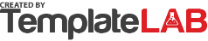 PROJECT NAME V1.0
SOFTWARE DEVELOPMENTPROJECT NAME V1.0
SOFTWARE DEVELOPMENTPROJECT NAME V1.0
SOFTWARE DEVELOPMENTPROJECT NAME V1.0
SOFTWARE DEVELOPMENTPROJECT NAME V1.0
SOFTWARE DEVELOPMENTPROJECT NAME V1.0
SOFTWARE DEVELOPMENTPROJECT NAME V1.0
SOFTWARE DEVELOPMENTPROJECT NAME V1.0
SOFTWARE DEVELOPMENTREQUIREMENTS EVALUATIONREQUIREMENTS EVALUATIONREQUIREMENTS EVALUATIONREQUIREMENTS EVALUATIONDESIGNDESIGNDESIGNDESIGNRESEARCH & DEVELOPMENTRESEARCH & DEVELOPMENTRESEARCH & DEVELOPMENTRESEARCH & DEVELOPMENTTESTTESTTESTTESTINSTALLATIONINSTALLATIONINSTALLATIONINSTALLATIONInitial RequirementsInitial RequirementsInitial RequirementsFunctional DesignFunctional DesignFunctional DesignModule DefinitionModule DefinitionModule DefinitionInternal TestingInternal TestingInternal TestingSoftware InstallationSoftware InstallationSoftware InstallationInitial RequirementsInitial RequirementsInitial RequirementsFunctional DesignFunctional DesignFunctional DesignModule DefinitionModule DefinitionModule DefinitionInternal TestingInternal TestingInternal TestingSoftware InstallationSoftware InstallationSoftware InstallationDetailed
RequirementsDetailed
RequirementsDetailed
RequirementsSystem DesignSystem DesignSystem DesignInterface DefinitionInterface DefinitionInterface DefinitionIntegration TestIntegration TestIntegration TestSystem IntegrationSystem IntegrationSystem IntegrationDetailed
RequirementsDetailed
RequirementsDetailed
RequirementsSystem DesignSystem DesignSystem DesignInterface DefinitionInterface DefinitionInterface DefinitionIntegration TestIntegration TestIntegration TestSystem IntegrationSystem IntegrationSystem IntegrationRevision and
Client ReviewRevision and
Client ReviewRevision and
Client ReviewInterface DesignInterface DesignInterface DesignProgram CodingProgram CodingProgram CodingReport GenerationReport GenerationReport GenerationReports GenerationReports GenerationReports GenerationRevision and
Client ReviewRevision and
Client ReviewRevision and
Client ReviewInterface DesignInterface DesignInterface DesignProgram CodingProgram CodingProgram CodingReport GenerationReport GenerationReport GenerationReports GenerationReports GenerationReports GenerationFinal DocumentFinal DocumentFinal DocumentOverall ApprovalOverall ApprovalOverall ApprovalTrainingTrainingTrainingFinal DocumentFinal DocumentFinal DocumentOverall ApprovalOverall ApprovalOverall ApprovalTrainingTrainingTrainingGO LIVEGO LIVEGO LIVEGO LIVEGO LIVEGO LIVE   © TemplateLab.com    © TemplateLab.com    © TemplateLab.com    © TemplateLab.com 